ΕΝΤΥΠΟ ΟΙΚΟΝΟΜΙΚΗΣ ΠΡΟΣΦΟΡΑΣΕΝΤΥΠΟ ΠΡΟΣΦΟΡΑΣΤου οικονομικού φορέα ή ένωσης οικονομικών φορέων ………………………………………………………………………………………………………………………………………………………………………………………………………………………………………………………………………………………………………………………………………………………………………………………………………………………………………………………………………………………………………………………………………………………………………………………………………………………………………………..με έδρα τ……………………… οδός …………………………………. αρ……………….. ΤΚ…………………. Τηλ………………………. Fax…………………….Προς ΔΗΜΟ ΟΡΕΣΤΙΑΔΑΣΔ/ΝΣΗ ΤΕΧΝΙΚΩΝ ΥΠΗΡΕΣΙΩΝΑφού έλαβα γνώση της Διακήρυξης του διαγωνισμού της μελέτης, που αναγράφεται στην επικεφαλίδα και των λοιπών στοιχείων Δημοπράτησης καθώς και των συνθηκών εκτέλεσης της μελέτης, υποβάλλω την παρούσα προσφορά και δηλώνω ότι αποδέχομαι πλήρως και χωρίς επιφύλαξη όλα αυτά και αναλαμβάνω την εκπόνηση της Μελέτης με τα ακόλουθα ποσοστά έκπτωσης με τις ακόλουθες τιμές ανά κατηγορία μελέτης.ΕΝΤΥΠΟ ΟΙΚΟΝΟΜΙΚΗΣ ΠΡΟΣΦΟΡΑΣΠαρατήρηση: Οι προσφερόμενες τιμές στρογγυλοποιημένες στο δεύτερο δεκαδικό ψηφίο.Ορεστιάδα, ……/…../2020Ο προσφέρων(ονοματεπώνυμο υπογραφόντων και σφραγίδα)ΟΡΕΣΤΙΑΔΑ 22/10/2020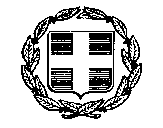 ΕΛΛΗΝΙΚΗ ΔΗΜOΚΡΑΤΙΑΠΕΡΙΦΕΡΕΙΑ ΑΝΑΤΟΛΙΚΗΣ ΜΑΚΕΔΟΝΙΑΣ ΚΑΙ ΘΡΑΚΗΣΝΟΜΟΣ ΕΒΡΟΥΔΗΜΟΣ ΟΡΕΣΤΙΑΔΑΣΜΕΛΕΤΗ:Μελέτη για τη βελτίωση βατότητας κύριων αγροτικών δρόμων στον Κάμπο Ορεστιάδας - Χειμωνίου, στην Τ.Κ. Ν. Βύσσας και στην Τ.Κ. ΠενταλόφουΕΛΛΗΝΙΚΗ ΔΗΜOΚΡΑΤΙΑΠΕΡΙΦΕΡΕΙΑ ΑΝΑΤΟΛΙΚΗΣ ΜΑΚΕΔΟΝΙΑΣ ΚΑΙ ΘΡΑΚΗΣΝΟΜΟΣ ΕΒΡΟΥΔΗΜΟΣ ΟΡΕΣΤΙΑΔΑΣΧΡΗΜ/ΤΗΣH:ΙΔΙΟI ΠΟΡΟI (ΚΑΠ ΕΔ πρώην ΣΑΤΑ)CPV: 71320000-7ΕΛΛΗΝΙΚΗ ΔΗΜOΚΡΑΤΙΑΠΕΡΙΦΕΡΕΙΑ ΑΝΑΤΟΛΙΚΗΣ ΜΑΚΕΔΟΝΙΑΣ ΚΑΙ ΘΡΑΚΗΣΝΟΜΟΣ ΕΒΡΟΥΔΗΜΟΣ ΟΡΕΣΤΙΑΔΑΣΜΕΛΕΤΗ:Μελέτη για τη βελτίωση βατότητας κύριων αγροτικών δρόμων στον Κάμπο Ορεστιάδας - Χειμωνίου, στην Τ.Κ. Ν. Βύσσας και στην Τ.Κ. ΠενταλόφουΕΛΛΗΝΙΚΗ ΔΗΜOΚΡΑΤΙΑΠΕΡΙΦΕΡΕΙΑ ΑΝΑΤΟΛΙΚΗΣ ΜΑΚΕΔΟΝΙΑΣ ΚΑΙ ΘΡΑΚΗΣΝΟΜΟΣ ΕΒΡΟΥΔΗΜΟΣ ΟΡΕΣΤΙΑΔΑΣΧΡΗΜ/ΤΗΣH:ΙΔΙΟI ΠΟΡΟI (ΚΑΠ ΕΔ πρώην ΣΑΤΑ)CPV: 71320000-7α/αΕΙΔΟΣΠροεκτιμώμενη αμοιβή (ευρώ) προ ΦΠΑΠροσφερόμενο ποσοστό έκπτωσης % ολογράφωςΠροσφερόμενο ποσοστό έκπτωσης %αριθμητικώςΠροσφερόμενη τιμή ανά κατηγορία μελέτης1Υδραυλικές  Μελέτες (κατηγορίας 13) 10.202,122Περιβαλλοντικές μελέτες (κατηγορίας 27)16.192,833Τοπογραφικές Μελέτες (κατηγορίας 16)5.065,064Απρόβλεπτες δαπάνες4.719,00ΣΥΝΟΛΟ προ ΦΠΑ36.179,01Ο συντάξαςΘΕΩΡΗΘΗΚΕΠαπαδόπουλος ΜιχαήλΠολιτικός ΜηχανικόςΚαλεντζίδης ΒλασάκηςΧημικός Μηχανικός